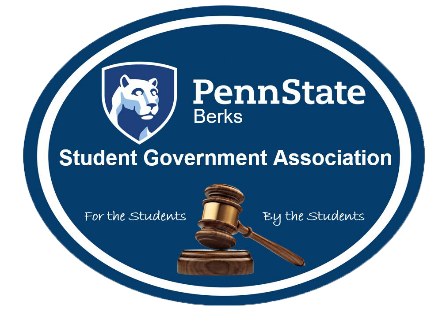 Student Government Association Meeting MinutesSeptember 6th, 2017Call to order:- 12:15PM(Duffy takes the attendance) Approval of minutes:Equestrian Club: So movesVolley Ball: So secondNo discussion/ opposed/ abstentions  Approval of agenda:World Affairs: So movesTheater: so secondNo discussion/ opposed/ abstentionsPresident/Vice President Address:Ryan(P): Hello everyone, thank you for coming. Please review the Roberts rules, and use them when speaking. Any club over ten minutes late will be considered absent and two absents will result in inactive status, frozen funding, and loss of voting rights.Alex(VP): Hello, please fill out paper designating who is the club senator and club proxy. Please see me after the meeting Kinesiology Club, Men’s Rugby, MSA, and all the new clubs that get voted in today.Old Business:Ryan(P): Last week we listened to Michelle speak about the adopt a trail proposal. Later in new business we will be voting on that as a senate. A reminder about club training, I sent an email out to presidents, vice presidents and advisors. Last week I misspoke about the rooms, Saturday is in Luerssen 20 not the MPR and Monday it is in the MPR. Saturday is 9am-12pm, and Monday is 6pm-9pm. We will be getting into standing committees very shortly, our staff will present on what their committee is and you all will choose which committee to be in. More information will be given on standing committees when it comes.New Business:Ryan(P): Aymed and Eva will report on the diversity committee meetingAymed: We had our first diversity committee meeting last week, if you want to sign up please see me after. Biggest event is Spanish Heritage Month September 15th - October 15th. Unity day is Wednesday September 20th this is a big event and we need club participation. Eva: Another diversity event October 4th at 6pm in the MPR.Ryan(P): Time for the big vote for the adopt a trail. Hopefully you all spoke to your clubs about this event. Do we have a motion to approve the vote.Honors: so movesTheater: so secondsNo discussion/ opposed/ abstentions  Ryan(P): SGA has approved the adopt a trail program. With that said we will proceed into the new clubs that are presenting. Can someone from the Punjabi Culture Club please speak?Serena (Punjabi Culture Club): Our purpose is to expand student culture with events, Punjabi is a state in southern India, our biggest event right now is a dinner in April to celebrate a Punjabi Harvest Festival., and we want to expand the culture and diversity about everything on campus.Ryan(P): Any questions from the senate?(Escorted out for voting)Ryan(P): Do we have a motion to allow the Punjabi Cub into the senate.Honors: So moveVolley Ball: So secondNo discussion/ opposed/ abstentions  Ryan(P): Congratulations and welcome to the senate.Bryan(Robotics Club): We want to learn more about robotics and help students learn about principles about robots. We also want to work with PEPP for outreach to Reading to aid in their knowledge.Ryan(P): Any questions from the senate?(Escorted out for voting)Honors: So move.DECA: So secondNo discussion/ opposed/ abstentions  Ryan(P): Congratulations welcome to the senate.Ty (Step team): Hello, our purpose is to have people from different cultures and background show themselves through step. Our biggest event is the end of the year showcase where we show everything we’ve done throughout the year. This year we also want to give back to the community more.Ryan(P): Any questions from the senate?Honors: So move.Chemical Society: So secondNo discussion/ opposed/ abstentions  Ryan(P): Congratulations and welcome to the senate.Elina (College Republicans): Hello, we are a political club associated with the  republican party to involve college students in republican activities, local state and various events, work on conservative thought values, open to all people and all backgrounds, diverse backgrounds. We work closely with other local republican groups. They help college age students to be involved with politics and community outreach. They will help to get in contact with future candidates, we want to do a lot of volunteer work and better our comm.Ryan(P): Any questions?World Affairs: So moves.International Club: So second.No discussion/ opposed/ abstentions  Ryan(P): Congratulations and welcome to the senate. We will now move into class rep presentations, we have nine first year applications, then a few for the other classes as well. First is Tajh Morales.Tajh: (Introduction) I want to be first year rep because likes to talk to people. I understand the values of the students and college and I would to aid as best I can.Ryan(P): Questions for Tajh? Next up, Elina Cassidy.Elina: (Introduction) I want to become involved since I was student body president at my old school. I am good at speaking and communication. I also like to find common ground between others and think outside the box. I would love to be able to get involved.Ryan(P): Questions? Next is Jiana Wellington.Jiana: (Introduction) I feel like I should do this role because I want to be involved and I want try everything I can, everyone that has applied is suitable and I hope you choose me.Ryan(P): Questions? Next is Polly.Polly: (Introduction) I was involved in PASS program, I am very active and know a lot about the campus. I am very social person and I have previous experience communicating between advisors and students in FFA. I want to be active on campus and in SGA, I want to make the transition easier for first years.Ryan(P): Questions? Next is Yalkun.(Did not show up)Ryan(P): Next is Taylor Urban.Taylor: (Introduction) I was sectary for art club in high school, I was senior class rep in high school, and rep for all students for school board. I have done things like this before, I want to rep the freshmen class, and I think it is important to get involved in this position that way we all know about what’s going on and how to encourage them. The two big things I want to do are to united and represent the class and to aid get freshmen involved.Ryan(P): Questions? Now for John.John: (Introduction), I was involved in SGA in high school and tried to change some things hopefully they will take place this year. I was big into spirit week, and I want to be involved more. I’ve been to a lot of the events thus far and I have been asking people about what they think. I am also a long time Penn State fan.Ryan(P): Questions? Next up Danielle(Did not show up)Ryan(P): For the second year rep is Brooke Whitelock.Brooke: (Introduction) I am approachable and a go getter. I want to get things done and I’m not going to walk around the bush.Ryan(P): Questions? Now for junior class Robby Pearson.Robby: (Introduction) I am involved with CAB and Berks Benefiting Thon, and first year mentor, and a residence life assistant. I can help by being the voice for the junior class, and make sure everyone’s voice gets heard.Ryan(P): Questions? The last rep is for the senior class Austin Tucker.Austin: (Introduction) I am also applying for public relations but I was born in Texas and now getting here I am trying to get involved as much as possible. I did Thon and key club, and I feel that I would be a good fit.Ryan(P): Questions? Here how it works, we have to table this for a week. We will go over it again and then the senate will vote on each one. Please bring it this back to your clubs. You will pick the person you feel is best for each class.Open Forum:Ryan(P): Open forum in the time where anyone can voice their opinions, this does not include club events.Tajh Morales: Last week with the hurricane in Texas, can we organize any form of disaster relief?Ryan(P): I made a note and will speak with people about it, you all can hold events or fundraiser for disaster relief.Elina Cassidy: Can we make a rain garden, to absorb the water when it rains outside the woods residence halls.Ryan(P): We talked about this before, horticulture and environmental club and sustainability club may be able to help, and we will look into it. Anything else to mention?Staff Reports:Ryan(P): Staff anything to reportLindsay: I sent an email out and posted on Facebook for homecoming we want clubs to have carnivals games on Saturday. We only have two clubs and we want as many as possible. Homecoming is September 23rd 1-5pm we just need clubs to have a carnival game with possible giveaways. Let me know my email is lit5105@psu.edu we need clubs. Please get in contact with me.Ryan(P): Reach out to her for information.Anh: I am working with Dr. Kassenport, the advisor for the sustainability team, she worries about the environment around us, if you have any ideas about the environment please let me know ahd5099.Arngenyesse: By the end of this week will a video from orientation keep an eye out for it.Ryan(P): We have a YouTube channel now, we are working on the orientation video. The YouTube channel is one of our special differences so look for the video.Jenn: 60th anniversary committee is hosting events that will begin January 17th 2018 and finishes in December 2018. They want the students to submit photos of their time at Berks and what makes it special. They are working on what to do with the photos. They want student perspectives and what makes Berks special to them.Club Events:World affairs: We have a lunch in on September 13th at 12pm at the Inn at Reading on climate change and security. We want to bring information about the world to the students. We are getting a professor from University Park to discuss national security and how climate change is affecting it. Speak to me for more information.  Email: iqg5033, we will have more events throughout the year.Miguel (DECA): JDRF fun run/walk at Grings mills for type 1 diabetes it is on October 15th looking for people to participate and for donations.Bowling team: We have glow bowling on September 17th, at Berks Lanes from 9pm-11pm.Chris Adams (SVC): Color run this Saturday, if you don’t want to run the run you can help throw the colors. I hope to see you there, again this Saturday 1pm, tables are set up now and Friday outside of Tully’s to sign up for runners or for volunteers.Ryan(P): You all can go after club training.Taylor (theater): First performance is September 20th it is the Pavilion. It’s about time and this guy and his ex-girlfriend, it’s a drama-dy (drama and comedy). It is 8pm every night (9/20-9/24) in auditorium.Ryan(P): It looks like a great show.Campus Life Report:Angie: Still looking for people to participate in homecoming float building contest. For any club that is interested in participating there is a prize are for the winners. Get in contact with me amc5300.Closing statement:Ryan(P): Club training is very important Saturday September 9th 9am-12pm, Monday September 11th 6pm-9pm there are snack and things. Also for the new clubs you now have two weeks to submit a budget for the semester. The budgets are due by Monday September 25th by 5pm. Campus life or SGA office (Perkins 9E), preferably campus life. Again Monday September 25th by 5pm, it is a  firm deadline.Adjournment:Volley Ball: So moves.Honors: So second.No discussion/ opposed/ abstentions